            С 1 марта 2023 г. вступил в силу Федеральный закон от 14 июля 2022 г. № 248-ФЗ «О побочных продуктах животноводства и о внесении изменений в отдельные законодательные акты Российской Федерации».В соответствии с 248-ФЗ оценка соблюдения обязательных требований к обращению побочных продуктов животноводства при хранении, обработке, переработке, транспортировке и реализации побочных продуктов животноводства осуществляется в рамках федерального государственного ветеринарного контроля (надзора).Юридические лица, индивидуальные предприниматели, крестьянские (фермерские) хозяйства без образования юридического лица, осуществляющие производство сельскохозяйственной продукции, самостоятельно осуществляют отнесение веществ, образуемых при содержании сельскохозяйственных животных, к побочным продуктам животноводства или отходам независимо от факта включения таких веществ в федеральный классификационный каталог отходов (п.1 ст.6  Федерального закона от 14 июля 2022 г. № 248-ФЗ).Также с 1 марта 2023 г. вступают в силу: распоряжение Правительства Российской Федерации от 31 октября 2022 г. № 3256-р «Об утверждении перечня нарушений требований к обращению побочных продуктов животноводства, в результате которых побочные продукты животноводства признаются отходами» постановление Правительства Российской Федерации от 31 октября 2022 г. № 1940 «Об утверждении требований к обращению побочных продуктов животноводства»  приказ Минсельхоза России от 7 октября 2022 г. № 671 «Об утверждении порядка, сроков и формы направления уведомления об отнесении веществ, образуемых при содержании сельскохозяйственных животных, к побочным продуктам животноводства»     (зарегистрирован Минюстом России 28.10.2022, регистрационный № 70738).Таким образом, юридическим лицам и индивидуальным предпринимателям, в организации которых образуются побочные продукты животноводства  в обязательном порядке необходимо: Подать уведомление в Россельхознадзор (тем самым уведомить контролирующий орган, что действуют в рамках 248-ФЗ) данное уведомление имеет юридическую силу при наличии нормативных документов (уведомление за организации мы направляем бесплатно);Иметь протоколы компонентного состава на побочные продукты животноводства не превышающие нормы;Иметь сертификат соответствия государственного образца на отнесение веществ, образуемых при содержании сельскохозяйственных животных, к побочным продуктам животноводства или отходам;Разработать проект технических условий.Разработать регламент  работ для своей организации Для соблюдения обязательных требований, и  во избежание ответственности (Статья 10.8.1 КоАП РФ на индивидуальных предпринимателей — от 50 тыс. до 60 тыс. рублей, на юр.лиц  — от 250 тыс. до 350 тыс. рублей.), всю необходимую информацию и разъяснения в рамках «Федерального закона № 248-ФЗ О побочных продуктах животноводства» Вы можете получить по телефону и в сообщениях: Исп: Войт ИринаТел: + 7 927-258-96-64 (лаборатория) ООО СПО «Дезцентр» Эл.почта:  dezcentr_ecology@bk.ru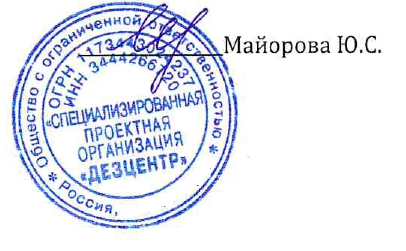 